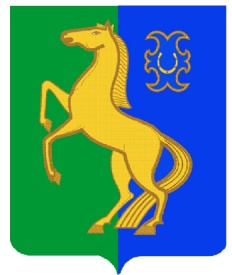 БАШҠОРТОСТАН РЕСПУБЛИКАҺЫ                              РЕСПУБЛИка БАШКОРТОСТАН                 ЙƏРМƏКƏЙ районы                                                        совет сельского поселения     муниципаль РАЙОНЫның                                          Усман-Ташлинский сельсовет                           Уҫман-Ташлы  АУЫЛ СОВЕТЫ                                      МУНИЦИПАЛЬНОГО РАЙОНА           ауыл БИЛƏмƏҺе советы                                               ЕРМЕКЕЕВСКий РАЙОН        452195, Уҫман-Ташлы, Үҙәк урамы, 27                            452195, с.Усман-Ташлы, ул.Центральная,27    Тел. (34741) 2-51-46                                                                                    Тел. (34741) 2-51-46                    ҠАРАР                                      № 194                               РЕШЕНИЕ 14 ноябрь  2014 й.                                                           14 ноября 2014 г.     О внесении изменений в решение Совета сельского поселения Усман-Ташлинский сельсовет муниципального района Ермекеевский район Республики Башкортостан «Об установлении земельного налога» № 69 от 14 ноября 2012 года              В соответствии с  Налоговым кодексом  Российской Федерации  Совет сельского поселения Усман-Ташлинский сельсовет муниципального района Ермекеевский район Республики Башкортостан РЕШИЛ:            1.Внести в решение Совета сельского поселения Усман-Ташлинский сельсовет муниципального района Ермекеевский район Республики Башкортостан «Об установлении земельного налога» № 69 от 14 ноября 2012 года  следующие изменения:              1.1.Признать утратившими силу:             - абзац пункта 4 «Уплата налога налогоплательщиками – физическими лицами,  не являющимися индивидуальными предпринимателями производится не позднее   1 ноября года, следующего за истекшим налоговым периодом»;  - подпункт 5 пункта 6 «собственников жилых помещений в многоквартирном доме за земельный участок, на котором данный дом расположен с момента возникновения права общей долевой собственности на общее имущество многоквартирного дома».  2. Настоящее решение обнародовать на информационном стенде в здании администрации сельского поселения Усман-Ташлинский  сельсовет муниципального района Ермекеевский район Республики Башкортостан  по адресу: с. Усман-Ташлы, ул.Центральная, 27 и на странице сельского поселения Усман-Ташлинский  сельсовет  муниципального района Ермекеевский район Республики Башкортостан официального сайта органов местного самоуправления муниципального района Ермекеевский район Республики Башкортостан.            3. Настоящее решение вступает в силу с 1 января 2015 года, но не ранее чем по истечении одного месяца со дня его официального опубликования (обнародования).Глава сельского поселения                                                      Р.Ф.Хантимерова                                         СВЕДЕНИЯОб источниках и  датах официального обнародования  решения Совета сельского поселения Усман-Ташлинский сельсовет муниципального района Ермекеевский район Республики Башкортостан  «О внесении изменений в решение Совета сельского поселения Усман-Ташлинский сельсовет муниципального района Ермекеевский район Республики Башкортостан «Об установлении земельного налога» № 69 от 14 ноября 2012 года»       Решение Совета сельского поселения Усман-Ташлинский сельсовет    муниципального района Ермекеевский район Республики Башкортостан «О внесении изменений в решение Совета сельского поселения Усман-Ташлинский сельсовет муниципального района Ермекеевский район Республики Башкортостан «Об установлении земельного налога» № 69 от 14 ноября 2012 года» обнародовано в  администрации сельского поселения  Усман-Ташлинский сельсовет  муниципального  района     Ермекеевский район   Республики  Башкортостан  17 ноября  2014 года путем размещения на  информационном стенде.Глава сельского поселенияУсман-Ташлинский сельсоветмуниципального районаЕрмекеевский район Республики Башкортостан                Р.Ф.Хантимерова